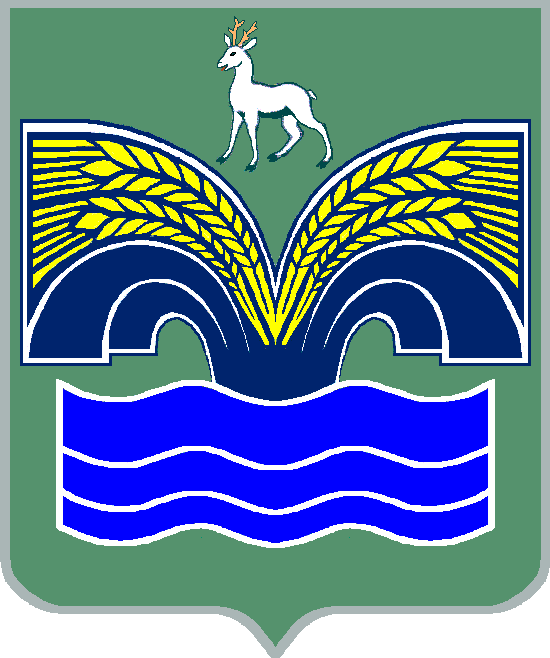 ГЛАВАСЕЛЬСКОГО ПОСЕЛЕНИЯ ХИЛКОВОМУНИЦИПАЛЬНОГО РАЙОНА КРАСНОЯРСКИЙСАМАРСКОЙ ОБЛАСТИПОСТАНОВЛЕНИЕ от 30 марта 2022 года № 32О проведении публичных слушаний по проекту решения Собрания представителей сельского поселения Хилково муниципального района Красноярский Самарской области «О внесении изменений в решение Собрания представителей сельского поселения Хилково муниципального района Красноярский Самарской области № 25 от 03.07.2020г. «Об утверждении Правил благоустройства территории сельского поселения Хилково муниципального района Красноярский Самарской области»В соответствии со статьей 5.1 Градостроительного кодекса Российской Федерации, руководствуясь статьей 28 Федерального закона от 6 октября 2003 года № 131-ФЗ «Об общих принципах организации местного самоуправления в Российской Федерации», Уставом сельского поселения Хилково муниципального района Красноярский Самарской области, Порядком организации и проведения публичных слушаний в сфере градостроительной деятельности сельского поселения Хилково муниципального района Красноярский Самарской области, утвержденным решением Собрания представителей сельского поселения Хилково муниципального района Красноярский Самарской области от 18.06.2018 № 24 (далее – Порядок), постановляю:1. Провести на территории сельского поселения Хилково муниципального района Красноярский Самарской области публичные слушания по прилагаемому проекту решения Собрания представителей сельского поселения Хилково муниципального района Красноярский Самарской области «О внесении изменений в решение Собрания представителей сельского поселения Хилково муниципального района Красноярский Самарской области № 25 от 03.07.2020г. «Об утверждении Правил благоустройства территории сельского поселения Хилково муниципального района Красноярский Самарской области» (далее – проект решения).2. Срок проведения публичных слушаний по проекту решения – 
с 02 апреля 2022 года до 07 мая 2022 года. Срок проведения публичных слушаний составляет 36 (тридцать шесть) дней со дня опубликования оповещения о начале публичных слушаний до дня опубликования заключения о результатах публичных слушаний.3. Органом, уполномоченным на организацию и проведение публичных слушаний в соответствии с настоящим постановлением, является Администрация сельского поселения Хилково муниципального района Красноярский Самарской области.Администрации сельского поселения Хилково муниципального района Красноярский Самарской области сформировать:- основную рабочую группу в составе:Глава сельского поселения Хилково муниципального района Красноярский самарской области Долгов О.Ю.;ведущий специалист – главный бухгалтер Администрации сельского поселения Хилково муниципального района Красноярский Самарской области Новикова С.Н.ведущий специалист Администрации сельского поселения Хилково муниципального района Красноярский Самарской области Норкина Е.В.;         специалист 1 категории Администрации сельского поселения Хилково муниципального района Красноярский Самарской области Синеглазова Н.П.;депутат Собрания представителей сельского поселения Хилково муниципального района Красноярский Самарской области Ларионов А.В.;депутат Собрания представителей сельского поселения Хилково муниципального района Красноярский Самарской области Казимов Н.Г.;депутат Собрания представителей сельского поселения Хилково муниципального района Красноярский Самарской области Синельников Г.Б.;депутат Собрания представителей сельского поселения Хилково муниципального района Красноярский Самарской области Семин А.М.;депутат Собрания представителей сельского поселения Хилково муниципального района Красноярский Самарской области Бабкин А.П.инспектор ВУС Администрации сельского поселения Хилково муниципального района Красноярский Самарской области Новикова Н.М.;- экспертную рабочую группу в составе:председатель Собрания представителей сельского поселения Хилково муниципального района Красноярский Самарской области Балабанова В.Г;депутат Собрания представителей сельского поселения Хилково муниципального района Красноярский Самарской области Айтынов К.Т.;депутат Собрания представителей сельского поселения Хилково муниципального района Красноярский Самарской области Жаньяров К.Е.4. Представление участниками публичных слушаний предложений и замечаний по проекту решения, а также их учет осуществляется в соответствии с Главой 2 Порядка.5. Место проведения публичных слушаний (место проведения экспозиции проекта решения) в сельском поселении Хилково муниципального района Красноярский Самарской области: Самарская область, Красноярский район, село Хилково, ул. Школьная, д. 5.6. Провести собрания участников публичных слушаний по вопросу публичных слушаний в каждом населенном пункте сельского поселения Хилково муниципального района Красноярский Самарской области:в деревне Екатериновка 11 апреля 2022 года в 14.30 часов по адресу: Самарская область, Красноярский район, деревня Екатериновка, ул.Лесная, возле д. 14;в селе Хилково 12 апреля 2022 года в 13.00 часов по адресу: Самарская область, Красноярский район, село Хилково, ул. Школьная, д. 5;в поселке Булак 13 апреля 2022 года в 15.00 часов по адресу: Самарская область, Красноярский район, поселок Булак, ул. Центральная,  д. 35;в селе  Тростянка 14 апреля 2022 года в 14.00 часов по адресу: Самарская область, Красноярский район, село Тростянка, ул. Ленина, возле д. 1;в поселке Малиновка 15 апреля 2022 года в 15.00 часов по адресу: Самарская область, Красноярский район, поселок Малиновка ул. Малиновая, д. 5;в поселке Вулкан 18 апреля 2022 года в 15.00 часов по адресу: Самарская область, Красноярский район, поселок Вулкан, ул. Строителей, возле д. 8;в селе Краково  20 апреля 2022 года в 12.00 по адресу: Самарская область, Красноярский район, село Краково, ул. Коминтерна, д. 16;7. Администрации сельского поселения Хилково муниципального района Красноярский Самарской области в целях доведения до населения информации о содержании проекта решения обеспечить организацию выставок, экспозиций демонстрационных материалов в месте проведения публичных слушаний (месте проведения экспозиции проекта решения) и в местах проведения собраний участников публичных слушаний по проекту решения.Датой открытия экспозиции считается дата опубликования проекта решения и его размещения на странице сельского поселения Хилково муниципального района Красноярский Самарской области на официальном сайте Администрации муниципального района Красноярский Самарской области в информационно-телекоммуникационной сети «Интернет» по адресу: http://kryaradm.ru/ в порядке, установленном пунктом 1 части 8 статьи 5.1 Градостроительного кодекса Российской Федерации. Экспозиция проводится в срок до даты окончания публичных слушаний. Посещение экспозиции возможно в рабочие дни с 10 часов до 19 часов, в выходные дни с 12 до 17 часов. Консультирование посетителей экспозиции осуществляется представителями Администрации сельского поселения Хилково муниципального района Красноярский Самарской области в рабочие дни с 14 до 17 часов.Информационные материалы к проекту решения отсутствуют.8. Прием замечаний и предложений от жителей поселения и иных заинтересованных лиц по проекту решения осуществляется с даты открытия экспозиции в соответствии с пунктом 7 настоящего постановления по адресу, указанному в пункте 5 настоящего постановления, в рабочие дни с 10 часов до 19 часов, в выходные дни с 12 до 17 часов. Письменные замечания и предложения подлежат приобщению к протоколу публичных слушаний.9. Замечания и предложения могут быть внесены участниками публичных слушаний, определенными законодательством о градостроительной деятельности и прошедшими идентификацию в соответствии с данным законодательством: 1) в письменной или устной форме в ходе проведения собраний участников публичных слушаний; 2) в письменной форме в адрес организатора публичных слушаний; 3) посредством записи в книге (журнале) учета посетителей экспозиции проекта, подлежащего рассмотрению на публичных слушаниях.Участники публичных слушаний в целях идентификации представляют сведения о себе (фамилию, имя, отчество (при наличии), дату рождения, адрес места жительства (регистрации) - для физических лиц; наименование, основной государственный регистрационный номер, место нахождения и адрес - для юридических лиц) с приложением документов, подтверждающих такие сведения. Участники публичных слушаний, являющиеся правообладателями соответствующих земельных участков и (или) расположенных на них объектов капитального строительства и (или) помещений, являющихся частью указанных объектов капитального строительства, также представляют сведения соответственно о таких земельных участках, объектах капитального строительства, помещениях, являющихся частью указанных объектов капитального строительства, из Единого государственного реестра недвижимости и иные документы, устанавливающие или удостоверяющие их права на такие земельные участки, объекты капитального строительства, помещения, являющиеся частью указанных объектов капитального строительства.Прием замечаний и предложений по проекту решения осуществляется с 02 апреля 2022 года по 30 апреля 2022 года включительно.10. Назначить лицом, уполномоченным председательствовать на собраниях участников публичных слушаний, Главу сельского поселения Хилково муниципального района Красноярский Самарской области Долгова Олега Юрьевича.11. Назначить лицом, ответственным за ведение протокола публичных слушаний, за ведение книги (журнала) учета посетителей экспозиции проекта решения и протоколов собраний участников публичных слушаний, ведущего специалиста Администрации сельского поселения Хилково муниципального района Красноярский Самарской области Норкину Елену Вячеславовну.12. Опубликовать настоящее постановление и прилагаемый к нему проект решения в газете «Красноярский вестник» и разместить на странице сельского поселения Хилково муниципального района Красноярский Самарской области на официальном сайте Администрации муниципального района Красноярский Самарской области в информационно-телекоммуникационной сети «Интернет» по адресу: http://kryaradm.ru/.13. Администрации сельского поселения Хилково муниципального района Красноярский Самарской области в целях заблаговременного ознакомления жителей поселения и иных заинтересованных лиц с проектом решения обеспечить:официальное опубликование проекта решения в газете «Красноярский вестник»;размещение проекта решения на странице сельского поселения Хилково муниципального района Красноярский Самарской области на официальном сайте Администрации муниципального района Красноярский Самарской области в информационно-телекоммуникационной сети «Интернет» по адресу: http://kryaradm.ru/;беспрепятственный доступ к ознакомлению с проектом решения в здании Администрации сельского поселения Хилково муниципального района Красноярский Самарской области (в соответствии с режимом работы Администрации сельского поселения Хилково муниципального района Красноярский Самарской области).14. В случае, если настоящее постановление будет опубликовано позднее календарной даты начала публичных слушаний, указанной в пункте 2 настоящего постановления, то дата начала публичных слушаний исчисляется со дня официального опубликования настоящего постановления. При этом установленные в настоящем постановлении календарная дата, до которой осуществляется прием замечаний и предложений от участников публичных слушаний, жителей поселения и иных заинтересованных лиц, а также дата окончания публичных слушаний переносятся на соответствующее количество дней.Глава сельского поселения Хилково муниципального районаКрасноярский Самарской области                                              О.Ю. Долгов   